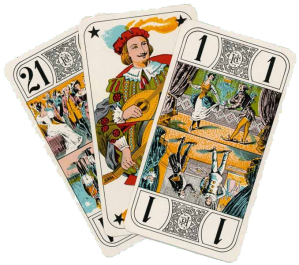 BULLETIN D’INSCRIPTION CORSESemaine du 04 Juin au 11 Juin 2022Nom Prénom du ou des Joueurs : ……………………………………………………………………………………………Adresse :……………………………………………………………………………………………………………………………………………………………………………….…………………………………………………………………………………………….E Mail :……………………………………………………………………………………Numéro de Portable : ……………………….Numéro Fixe : ………………………...Nombre de Joueurs :………………….Nombres d’accompagnants :………………..Chambre Double :……………….. Chambre individuelle (Sup125 Euros)Possibilité de régler en plusieurs fois date d’encaissement : 1ér chèque…………………… 2éme chèque………………... 3éme chèque………………... 4éme chèque………………...Règlement à envoyer dans son intégralité. Le dernier encaissement sera effectué Le 20 Mai 2022.Chèque à l’ordre de Le 21 BrignolaisAdressez la préinscription à :Le 21 Brignolais – Res du Luc entrée 18 A, 17 Rue Antoine Rochas83170 BRIGNOLES. Tél : 06 77 93 26 14 ou 06 24 92 31 82 Mail : le21brignolais@gmail.com